VSTUPNÍ ČÁSTNázev komplexní úlohy/projektuSQL dotazy – použití operátorů, funkcí, výrazůKód úlohy18-u-4/AC65Využitelnost komplexní úlohyKategorie dosaženého vzděláníM (EQF úroveň 4)Skupiny oborů18 - Informatické oboryVazba na vzdělávací modul(y)Jazyk SQL - funkce a operátory příkazu SELECT v OracleŠkolaSPŠ elektrotechniky a informatiky, Kratochvílova, Ostrava - Moravská OstravaKlíčové kompetenceKompetence k učení, Kompetence k řešení problémů, Digitální kompetenceDatum vytvoření16. 06. 2019 21:01Délka/časová náročnost - Odborné vzdělávání8Délka/časová náročnost - Všeobecné vzděláváníPoznámka k délce úlohyRočník(y)3. ročníkŘešení úlohyindividuálníCharakteristika/anotaceCílem komplexní úlohy je otestovat u žáka dovednost pracovat s terminologií z oblasti jazyka SQL, aplikovat vědomosti a dovednosti při tvorbě dotazů podle požadavků, zobrazování dat v požadovaném formátu, použití funkcí. Součástí komplexní úlohy je SQL skript databáze Mobily pro tvorbu dotazů a zobrazování odpovídajících výsledků.Na základě požadavku žák vytvoří jednoduché SQL dotazy s použitím operátorů a jednořádkových funkcí pro text, čísla, datum i převodní funkce (mezi hodnotami různých datových formátů), podmíněné výrazy – jak pro zobrazení dat z databáze, tak pro podmínky vyhledávání dat.JÁDRO ÚLOHYOčekávané výsledky učenípoužije jazyk SQL – dodržuje syntaxi jazyka SQLpoužije funkce pro textové řetězcevybere pro očekávaný výsledek správnou číselnou funkcipoužívá funkce pro datum v jednoduchých příkladechzvolí podle zadaného formátu (tvaru) výstupu správnou převodní funkcizobrazuje s pomocí podmíněných výrazů výsledek dotazuSpecifikace hlavních učebních činností žáků/aktivit projektu vč. doporučeného časového rozvrhuPři řešení komplexní úlohy se doporučuje kombinovat níže uvedené metody výuky.Metody názorně-demonstrační:ukázky použití jednotlivých funkcíMetody praktické – vlastní činnost žáků:ověřování vědomostí a pracovních dovednostívyplnění pracovního listu – použití příkazu SELECT, použití funkcípracovní činnosti (příklady použití jednotlivých funkcí – práce s PC)Metodická doporučeníKomplexní úloha může být využita v rámci předmětu praktického i teoretického vyučování.Na úloze pracuje žák samostatně, ale bylo by možné pracovat i ve skupině 2 žáků.Způsob realizacePraktická forma výuky v PC učebně. Praktická realizace je rozdělena na jednotlivé úlohy, které jsou prováděny během výuky předmětu postupně všemi žáky. Některé úlohy mohou být zvoleny jako ukázkové postupy – žáci se střídají u učitelského PC s dataprojektorem. Jiné úlohy mohou sloužit jako samostatné procvičování probrané látky.PomůckyPC s databázovým systémem OracleVÝSTUPNÍ ČÁSTPopis a kvantifikace všech plánovaných výstupůZadání praktické práce pro tvorbu dotazů podle požadavků včetně správného řešeníKritéria hodnoceníProspěl na výborný:Bezchybné samostatné předvedení postupu návrhu dotazů podle požadavků. Umí reagovat na změnu zadání. Dovede samostatně tvořivě řešit zadané úkoly. Dodržuje syntaxi příkazů SQL přesně, pracuje plynule, s jistotou. Jeho písemné a praktické práce jsou po obsahové stránce bez závad.Prospěl na chvalitebný:Mírné nedostatky v předvedeném postupu návrhu dotazů podle požadavků. Zvládá reagovat na změnu zadání. Pracuje samostatně a logicky správně, ale s menší jistotou a přesností. V syntaxi příkazů SQL jsou drobné chyby, které neovlivňují funkčnost. Žák pracuje s menší pohotovostí. Jeho písemné a praktické práce mají po obsahové stránce drobné závady.Prospěl na dobrý:Předvede postup návrhu dotazů podle požadavků. Je méně samostatný, při řešení úloh se dopouští nepodstatných chyb, které s pomocí učitele odstraní. V syntaxi příkazů SQL jsou chyby, které ovlivňují jeho funkčnost. Jeho písemné a praktické práce mají po obsahové stránce závady, které se netýkají podstaty práce.Prospěl na dostatečný:Při tvorbě dotazů podle požadavků není schopen samostatně pracovat, potřebuje pomoc učitele. Není samostatný v myšlení. Při řešení úloh se dopouští podstatných chyb, které napravuje jen s pomocí učitele. Nedodržuje správnou syntaxi příkazů SQL. Jeho písemné a praktické práce mají po obsahové stránce větší závady.Neprospěl:Nedokáže navrhnout dotazy. Na otázky učitele neodpovídá správně. Úkoly řeší jen s významnou pomocí učitele. Jeho písemné a praktické práce mají po obsahové stránce zásadní závady.V případě hodnocení skupinové práce, jsou žáci hodnoceni jako celek, kdy oba obdrží stejnou známku.Doporučená literaturaPoznámkyObsahové upřesněníOV NSK - Odborné vzdělávání ve vztahu k NSKPřílohyReseni_Prakticka-cast-SQL.docxZadani_Prakticka-cast-SQL.docxPracovni-list-reseni_Prace-s-pojmy-SQL.docxPracovni-list_Prace-s-pojmy-SQL.docxSQL-skript_databaze-mobily.sqlMateriál vznikl v rámci projektu Modernizace odborného vzdělávání (MOV), který byl spolufinancován z Evropských strukturálních a investičních fondů a jehož realizaci zajišťoval Národní pedagogický institut České republiky. Autorem materiálu a všech jeho částí, není-li uvedeno jinak, je Renáta Revendová. Creative Commons CC BY SA 4.0 – Uveďte původ – Zachovejte licenci 4.0 Mezinárodní.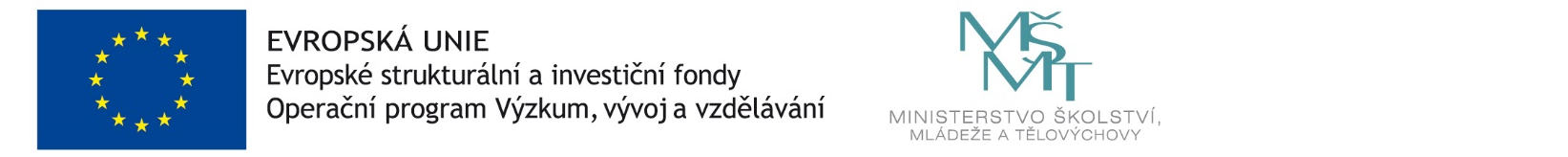 